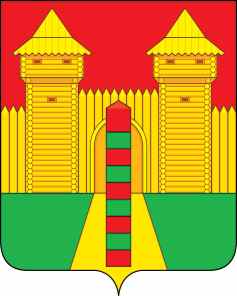 АДМИНИСТРАЦИЯ  МУНИЦИПАЛЬНОГО  ОБРАЗОВАНИЯ «ШУМЯЧСКИЙ   РАЙОН» СМОЛЕНСКОЙ  ОБЛАСТИПОСТАНОВЛЕНИЕот  08.06.2021г. № 236          п. ШумячиВ соответствии с Земельным кодексом Российской Федерации, Федеральным законом «О введении в действие Земельного кодекса Российской Федерации», приказом  Министерства экономического развития Российской Федерации от 27.11.2014г. № 762 «Об утверждении требований к подготовке схемы расположения земельного участка или земельных участков на кадастровом плане территории и формату схемы расположения земельного участка или земельных участков на кадастровом плане территории при подготовке схемы расположения земельного участка или земельных участков на кадастровом плане территории в форме электронного документа, формы схемы расположения земельного участка или земельных участков на кадастровом плане территории, подготовка которой осуществляется в форме документа на бумажном носителе», на основании заявления Зимина Алексея Николаевича от 01.06.2021 г. (регистрационный № 741 от 04.06.2021 г.)	Администрация муниципального образования «Шумячский район» Смоленской областиП О С Т А Н О В Л Я Е Т:1. Утвердить схему расположения земельного участка на кадастровом плане территории из земель населенных пунктов площадью 3 283 кв.м., расположенного по адресу: Российская Федерация, Смоленская область, Шумячский район, Озерное сельское поселение, около д. Озерная.2. Земельный участок, указанный в пункте 1 настоящего постановления, расположен в территориальной зоне П1-1 и в пределах кадастрового квартала 67:24:0040103.Разрешенное использование – хранение автотранспорта.3. Определить, что Зимин А.Н. имеет право на обращение без доверенности с заявлением об осуществлении государственного кадастрового учета, указанного в пункте 1 настоящего постановления земельного участка.4. Срок действия настоящего постановления составляет два года.Об утверждении схемы расположения земельного участка на кадастровом плане территорииГлава муниципального образования «Шумячский район» Смоленской областиА.Н. Васильев